Finals Spey-o-rama 2013
QualificationFinalsFinalsMen

Left sideLeft sideRight singleRight singleMen

Left SnakeLeft SingleRight SnakeRight SingleTotalLongest  Gerard Downey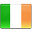 178148176184686184  Geir Hansen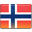 140168153191652191  Ruairi Costello163136170181650181  James Chalmers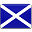 158174162156650174  Travis Johnson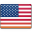 171152156160639171  Gregory Bencivenga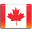 146155172158631172  Tommy Aarkvisla149154168149620168  Sergey Kluev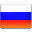 149147163152611163  Brian Styskal170149151126596170  Shinobu Inoue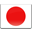 133161149144587161  Simon Hsie152167158477167MenLeft sideLeft sideRight singleRight singleMenLeft SnakeLeft SingleRight SnakeRight SingleTotalLongest  Gerard Downey162181187181711187  Ruairi Costello152175177168672177  Travis Johnson175159163156653175  Geir Hansen148161155181645181  Gregory Bencivenga153150160171634171  James Chalmers154154150167625167  Tommy Aarkvisla143157160158618160  Brian Styskal170156148143617170  Shinobu Inoue147141153163604163  Simon Hsie145139156158598158  Sergey Kluev143151150151595151  Vadim Utrobin152126161154593161  Michael Stanley154150145141590154  Gene Oswald153165137134589165  Tim Arsenault157131151149588157  Doug Duncan140146147151584151  Zack Williams165163133122583165  Vasily Olshannikov149130155147581155  Øystein Hveding129140167143579167  Robert Hesse147149122149567149  Charles St. Pierre141132145140558145  Masanobu Hirabayashi138127134147546147  Bruce Kruk117127153138535153  Martin Kiely131134118151534151  Knut Kåsine Emeline114140121159534159  Brian Niska127137142125531142  Hiroshi Yazaki120134151122527151  Markus Leivo138132109147526147  Jim Ansite134108135111488135  Yuta Kobayashi115119124128486128  Franco Blanchet130111117121479130  Hidekazu Hori124126115111476126WomenLeft sideLeft sideRight singleRight singleWomenLeft SnakeLeft SingleRight SnakeRight SingleTotalLongest  Mia Sheppard143144114144545144  Marcy Stone135112130140517140  Anita Maria Strand122126140118506140  Donna O’Sullivan10589120136450136  Kara Knight9379816331693SeniorLeft sideLeft sideRight singleRight singleSeniorLeft SnakeLeft SingleRight SnakeRight SingleTotalLongest  Frank Chen138125149131543149  Burt Rances118131130132511132  Tyler Kushnir144132112122510144  Glen Nagumo123125120142510142  Ed Filice129107134120490134  Øyvind Strand117117120128482128  Lee Davidson10013293121446132  Bill Rogers104100107130441130  Kanjiro Nakao1039812284407122  Loc Vetter1059511096406110